Штатное расписаниеМБОУ «Ривзаводская СОШ»с. Трестна Максатихинского районаЛетний лагерь с дневным пребыванием детей в период каникул на июнь 2019 гКонтингент детей, посещающих лагерь – 14Количество отрядов – 1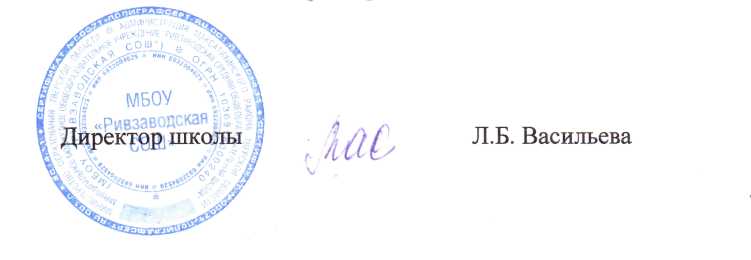 Список работников  летнего лагеря с дневным пребыванием детей в период каникулна базе МБОУ «Ривзаводская СОШ»с.Трестнаиюнь 2019года№ п/пНаименование должностейКоличество ставокРаздел I. РуководительРаздел I. РуководительРаздел I. Руководитель1. Начальник лагеря1ИтогоИтого1Раздел II. Педагогические работникиРаздел II. Педагогические работникиРаздел II. Педагогические работники1.Воспитатель5                                                                                                       Итого                                                                                                       Итого5Раздел III. Должности и профессии второго  уровняРаздел III. Должности и профессии второго  уровняРаздел III. Должности и профессии второго  уровня1.Повар1ИтогоИтого1   Должности и профессии первого уровня   Должности и профессии первого уровня   Должности и профессии первого уровня1.Уборщица1ИтогоИтого1ВсегоВсего8№ п/пФамилия, имя, отчествоДолжность1.Смирнова Галина БорисовнаНачальник лагеря2.Наумова Галина ЕвгеньевнаВоспитатель3.Смирнова Татьяна ВасильевнаВоспитатель4.Суслова Антонина АлексеевнаВоспитатель5.Пугачёва Людмила ДмитриевнаВоспитатель6.Светогорова Елена МихайловнаВоспитатель7.Светогорова Галина АлександровнаПовар8.Анисимова Валентина НиколаевнаУборщица 